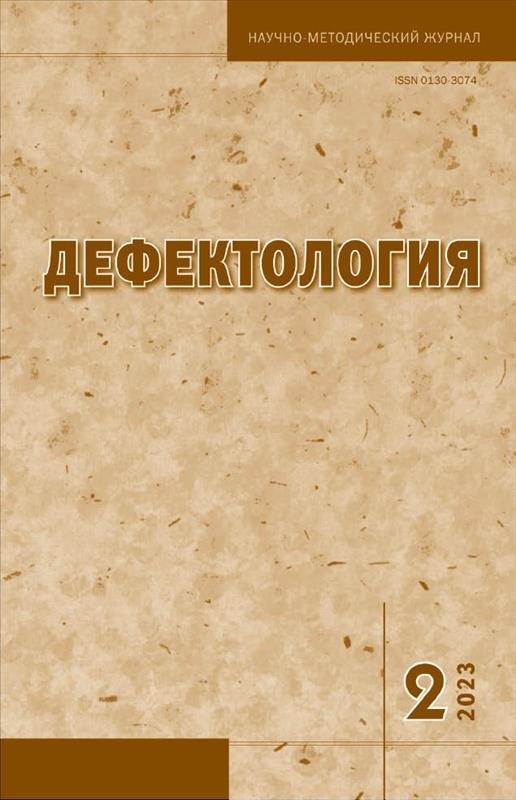 Югова О.В. Ресурсные возможности семьи ребенка раннего возраста с нарушениями развития. Сообщение 1 // Дефектология. 2023. № 2. C. 41-51DOI: 10.47639/0130-3074_2023_2_41Аннотация. В статье представлены результаты многолетнего исследования,посвященного психолого-педагогическому консультированию и изучению ресурсных возможностей семьи, воспитывающей ребенка раннего возраста с нарушениями развития. Экспериментально показана возможность применения ресурсного подхода в системе ранней психолого-педагогической помощи такой семье. Описаны три кластера ресурсных возможностей семьи. Выделены 4 группы детей раннего возраста с нарушениями развития в зависимости от вариантов сочетаний нарушений по основным линиям развития.Ключевые слова: ресурсы семьи, дети с нарушениями развития, психолого-педагогическое консультирование, сопровождение семьи, ранняя помощь.